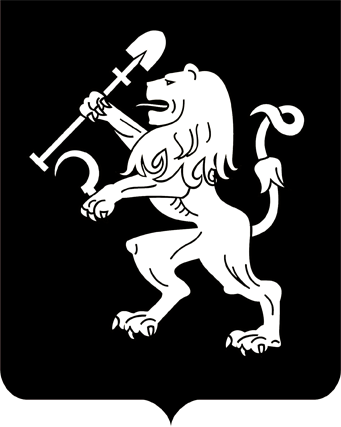 АДМИНИСТРАЦИЯ ГОРОДА КРАСНОЯРСКАПОСТАНОВЛЕНИЕОб отклонении проекта внесения изменений в проект планировки 
и проект межевания территории северо-восточной левобережной части города Красноярска, утвержденные постановлением администрации города от 01.07.2019 № 410, в части элемента планировочной структуры № 3.4 и о направлении его на доработкуРассмотрев проект внесения изменений в проект планировки 
и проект межевания территории северо-восточной левобережной части города Красноярска, утвержденные постановлением администрации          города от 01.07.2019 № 410, в части элемента планировочной структу- ры № 3.4, протокол публичных слушаний от 05.11.2020, заключение 
о результатах публичных слушаний от 10.11.2020, руководствуясь              статьями 5.1, 45, 46 Градостроительного кодекса Российской Феде-рации, статьей 16 Федерального закона от 06.10.2003 № 131-ФЗ                 «Об общих принципах организации местного самоуправления в Российской Федерации», статьей 8 Правил землепользования и застройки            городского округа город Красноярск, утвержденных решением Красноярского городского Совета депутатов от 07.07.2015 № В-122, статья-           ми 7, 41, 58, 59 Устава города Красноярска,ПОСТАНОВЛЯЮ:1. Отклонить проект внесения изменений в проект планировки           и проект межевания территории северо-восточной левобережной части города Красноярска, утвержденные постановлением администрации    города от 01.07.2019 № 410, в части элемента планировочной структу-ры № 3.4 (далее – Проект) в связи с поступившим предложением                   и направить его на доработку.2. Левину Роману Михайловичу:обеспечить доработку Проекта с учетом предложения, поступившего в рамках публичных слушаний по Проекту;представить повторно Проект с учетом доработки не позднее                30 дней с даты официального опубликования настоящего поста-                 новления.3. Настоящее постановление опубликовать в газете «Городские новости» и разместить на официальном сайте администрации города.4. Постановление вступает в силу со дня его официального опубликования.5. Контроль за исполнением настоящего постановления возложить на заместителя Главы города Животова О.Н.Глава города                                                                                 С.В. Еремин01.12.2020№ 954